PROTOCOLO 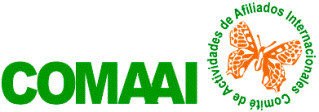 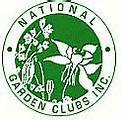 CERTIFICADOS AL MERITO INTERNACIONAL DE PLANT AMERICAORGANIZACIÓN DE JUZGAMIENTO REGIONAL: MEXICOJuzgados por Directoras de Centro América y del Comité Digital.I. CERTIFICADO REGIONAL DE HORTICULTURA:a. Proyectos Horticultura:Directora Regional   Idalia de Santos           idaliareyn@hotmail.comDirectora Digital       Rosita Ventura             rositagalvez@gmail.comOtorga premio:         Gloria Montoya           gloriamontoya.comercializacion@gmail.comb. Proyectos Semillas:                       Directora Regional    Luz E. Fernandez        luzelenafdz@hotmail.comDirectora Digital        Blanca Niño                 devezencuandogt@gmail.comOtorga premio:          Rosita Ventura            rositagalvez@gmail.comc. Proyectos Siembra y Reforestación de Árboles:                Directora Regional    Dora Ofelia Alanis       doalcachofa2004@hotmail.comDirectora Digital        Rosita Ventura             rositagalvez@gmail.comOtorga premio:         Gloria Remedi              gloriaremedi@gmail.com II. CERTIFICADO REGIONAL DEL MEDIO AMBIENTE: a. Proyectos Pureza del Agua:                                       Directora Regional    Cristina de Sanchez     clinicos@prodigy.net.mxDirectora Digital         Idalia Aguilar                idaliaaguilarv@hotmail.comOtorga premio:           Regina Viau                 viaucastillo@gmail.com b. Proyectos Conservación Ambiental:                                                                       Directora                  Guadalupe R. Garza      grelizondo@hotmail.comDirectora Digital       María Regina Viau         viaucastillo@gmail.comOtorga Premio:        Gloria Montoya             gloriamontoya.comercializacion@gmail.comc. Proyectos Polinización:                  Directora Regional   Clementina Gonzalez    clemendegzzb@hotmail.comDirectora Digital       Idalia Aguilar                  idaliaaguilarv@hotmail.comOtorga Premio:        Rosita Ventura               rositagalvez@gmail.com  III. CERTIFICADO REGIONAL DEL JARDINERÍA:a. Proyectos de Jardines Urbanos, Escolares y Parques Públicos:Directora Regional   M. Eugenia Quintanilla   maruquintanilla2@hotmail.com Directora Digital       María Regina Viau          viaucastillo@gmail.com Otorga Premio:        Gloria Remedi                 gloriaremedi@gmail.comb. Proyectos Jardines Especializados:Directora Regional   Emilia Luna                    emilia-lun@hotmai.comDirectora Digital       Idalia Aguilar                  idaliaaguilarv@hotmail.comOtorga Premio:        María Regina Viau          viaucastillo@gmail.comc. Proyectos Hortalizas y Jardines Orgánicos:Directora Regional   Ma. Guadalupe Castillo   guadalupe46@yahoo.com.mxDirectora Digital       Rosita Ventura                 rositagalvez@gmail.comOtorga Premio:        Gloria Montoya             gloriamontoya.comercializacion@gmail.com